Наказ гуманітарного відділу Ківерцівської міської ради від 14.12.2022 р. №146-одКурси підвищення кваліфікації педагогів Озерського ліцею на базі Волинського ІППО на 2023  рікІІ семестр 2022-2023 н.р.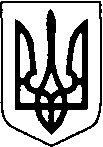 ГУМАНІТАРНИЙ ВІДДІЛ КІВЕРЦІВСЬКОЇ МІСЬКОЇ РАДИОЗЕРСЬКИЙ ЛІЦЕЙ ЛУЦЬКОГО РАЙОНУ ВОЛИНСЬКОЇ ОБЛАСТІ45222, с. Озеро, вул. М.Олексюка, 4а, Луцький район, Волинська область,  тел./факс 9-67-40              E-mail: ozerskas.school@gmail.com ЄДРПОУ 20139869ГУМАНІТАРНИЙ ВІДДІЛ КІВЕРЦІВСЬКОЇ МІСЬКОЇ РАДИОЗЕРСЬКИЙ ЛІЦЕЙ ЛУЦЬКОГО РАЙОНУ ВОЛИНСЬКОЇ ОБЛАСТІ45222, с. Озеро, вул. М.Олексюка, 4а, Луцький район, Волинська область,  тел./факс 9-67-40              E-mail: ozerskas.school@gmail.com ЄДРПОУ 20139869СХВАЛЕНОна засіданні педагогічної ради від 26.12.2022 р. №09СХВАЛЕНОна засіданні педагогічної ради від 26.12.2022 р. №09№Прізвище ініціалиПосадаНазва курсів Дата1Кулацька В.Ю.ВчительВчителі математики ( вища категорія) (онлайн)06.02-09.02.2023 р.2Тетюрко Т.В.ВчительВчителі хімії (онлайн)Вчителі хімії06.02-09.02.2023 р.3Міщук М.В.Педагог-організаторВчителі зарубіжної літератури13.02.-16.02.2023 р.4Бартащук І.Ф.ВчительВчителів початкових класі «Методика викладання курсу «Я досліджую світ»20.02.-23.02.2023 р.5Людвік Т.Г.ВчительПедагогічні кадри ЗПО керівники гуртків (художньо-естетичного напряму (декоративно-прикладне мистецтво)), без визначення напряму І сесія27.02.-03.03.2023 р.6Бесарабчук Р.І.ВчительВчителі технічних та обслуговуючих видів праці онлайн06.03.-10.03.2023 р.7Уздиган В.В.ВчительВчителі англійської мови (ІІ категорія)20.03.-23.03.2023 р.8Литвинчук .М.В.ВчительВчителі основ здоров’я   (дистанційно)20.03 – 03.04.2023 р.9Носко І.І.Директор «Медіаосвіта та інфомедійна грамотність:освітні категорії та виклик часу»27.03 – 30.03.2023 р.10Вишневська Л.В.ВчительВчителі класів з інклюзивним навчанням27.03 – 30.03.2023 р.11Козак О.В.ВчительАсистенти вчителів ЗЗСО, асистенти вихователів ЗДО27.03 – 30.03.2023 р.12Свиновей Л.С.АсистентПатріотичне виховання – пріоритетна складова гармонійного розвитку особистості. Шкільне музейництво10.04.-13.04.2023 р.13Степанов О.П.ВчительВчителі фізичної культури «Сучасний урок фізичної культури»02.05.-05.05.2023 р.14Міленіна Л.С.ПсихологПрактичні психологи і соціальні педагоги15.05.-18.05.2023 р.15Хоменко Н.М.Вчитель«Критичне та креативне мислення: розвиваємо і вдосконалюємо» (вчителі початкових класів)29.05.-01.06.2023 р.16Яворська Н.А.ВчительВикористання онлайн-ресурсів для реалізації мовно-літературної освітньої галузі НУШ06.06.-09.06.2023 р.17Квач Н.І.Заступник Вчителі біології (онлайн)12.06.-15.06.2023 р.18Климко Н.А.ВчительВчителів початкових класі Методика викладання курсу «Я досліджую світ»19.06.-22.06.2023 р.19Люшук І.В.ВчительНавчання англійської мови на початковому етапі (для керівників гуртків англійської мови у ЗДО та вчителів англійської мови, які працюють у початковій школі)19.06.-22.06.2023 р.Курси підвищення кваліфікації педагогів Озерського ліцею на базі Волинського ІППО на 2023  рікІ семестр 2023-2024 н.р.Курси підвищення кваліфікації педагогів Озерського ліцею на базі Волинського ІППО на 2023  рікІ семестр 2023-2024 н.р.Курси підвищення кваліфікації педагогів Озерського ліцею на базі Волинського ІППО на 2023  рікІ семестр 2023-2024 н.р.Курси підвищення кваліфікації педагогів Озерського ліцею на базі Волинського ІППО на 2023  рікІ семестр 2023-2024 н.р.Курси підвищення кваліфікації педагогів Озерського ліцею на базі Волинського ІППО на 2023  рікІ семестр 2023-2024 н.р.Дідич Л.І.АсистентШкільні бібліотекарі25.09.-28.09.2023 р.7Данюк С.В.ВчительВчителі географії онлайн02.10 – 05.10.2023 р.8Гапонюк  К.С.ВчительІнформатика в умовах Нової української школи (онлайн)09.10 – 12.10.2023 р.9Демчук К.А.ВчительВчителі фізичної культури «Сучасний урок фізичної культури»20.11 – 23.11.2023 р.10Тетюрко Т.В.ВчительВчителі хімії (онлайн)Вчителі хімії04.12 – 07.12.2023 р.